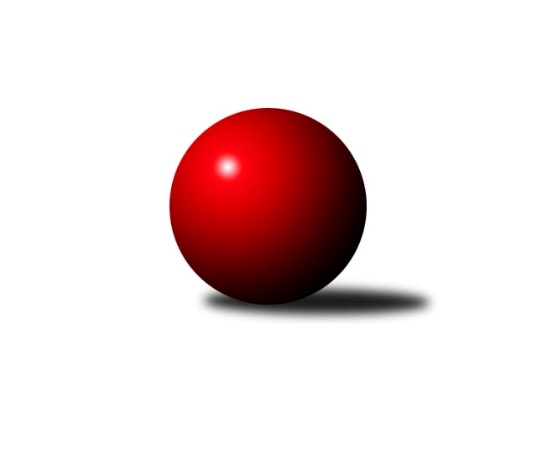 Č.7Ročník 2023/2024	24.5.2024 Východočeská divize 2023/2024Statistika 7. kolaTabulka družstev:		družstvo	záp	výh	rem	proh	skore	sety	průměr	body	plné	dorážka	chyby	1.	Náchod B	7	5	1	1	76 : 36 	(44.0 : 36.0)	2673	11	1821	852	32.9	2.	Č. Kostelec B	6	4	1	1	64 : 32 	(35.5 : 20.5)	2695	9	1824	871	36.7	3.	Hylváty A	7	4	1	2	68 : 44 	(45.0 : 31.0)	2645	9	1815	830	32.6	4.	Nová Paka A	7	4	1	2	62 : 50 	(22.5 : 35.5)	2666	9	1831	835	30.6	5.	Vrchlabí A	7	4	1	2	56 : 56 	(43.0 : 39.0)	2617	9	1779	838	35.1	6.	Dobruška A	7	3	1	3	56 : 56 	(33.5 : 38.5)	2692	7	1835	857	32.4	7.	D. Králové A	7	3	0	4	50 : 62 	(42.5 : 33.5)	2650	6	1817	833	36.3	8.	V. Mýto A	6	3	0	3	40 : 56 	(19.5 : 26.5)	2590	6	1760	829	30.5	9.	Smiřice A	7	2	2	3	48 : 64 	(28.0 : 38.0)	2587	6	1782	805	38.9	10.	Svitavy A	7	2	0	5	46 : 66 	(27.0 : 35.0)	2685	4	1830	855	33.9	11.	Milovice A	7	2	0	5	44 : 68 	(34.0 : 40.0)	2563	4	1784	779	44.6	12.	Rokytnice A	7	1	0	6	46 : 66 	(39.5 : 40.5)	2636	2	1797	839	29.3Tabulka doma:		družstvo	záp	výh	rem	proh	skore	sety	průměr	body	maximum	minimum	1.	Náchod B	4	4	0	0	50 : 14 	(28.0 : 16.0)	2844	8	2931	2785	2.	Hylváty A	4	3	1	0	46 : 18 	(29.0 : 19.0)	2687	7	2727	2644	3.	Nová Paka A	4	3	1	0	44 : 20 	(10.5 : 11.5)	2597	7	2644	2501	4.	Č. Kostelec B	3	3	0	0	40 : 8 	(23.0 : 11.0)	2816	6	2828	2808	5.	V. Mýto A	3	3	0	0	32 : 16 	(6.5 : 11.5)	2696	6	2731	2668	6.	D. Králové A	3	2	0	1	26 : 22 	(20.0 : 16.0)	2660	4	2701	2589	7.	Dobruška A	3	2	0	1	26 : 22 	(11.0 : 15.0)	2660	4	2779	2477	8.	Vrchlabí A	3	2	0	1	26 : 22 	(19.0 : 17.0)	2595	4	2659	2542	9.	Milovice A	4	2	0	2	34 : 30 	(22.0 : 16.0)	2564	4	2596	2495	10.	Smiřice A	4	1	2	1	30 : 34 	(21.0 : 19.0)	2687	4	2735	2617	11.	Rokytnice A	3	1	0	2	22 : 26 	(17.5 : 18.5)	2691	2	2782	2642	12.	Svitavy A	3	0	0	3	16 : 32 	(12.5 : 23.5)	2616	0	2690	2548Tabulka venku:		družstvo	záp	výh	rem	proh	skore	sety	průměr	body	maximum	minimum	1.	Vrchlabí A	4	2	1	1	30 : 34 	(24.0 : 22.0)	2623	5	2698	2528	2.	Svitavy A	4	2	0	2	30 : 34 	(14.5 : 11.5)	2702	4	2760	2632	3.	Náchod B	3	1	1	1	26 : 22 	(16.0 : 20.0)	2617	3	2786	2474	4.	Č. Kostelec B	3	1	1	1	24 : 24 	(12.5 : 9.5)	2655	3	2824	2494	5.	Dobruška A	4	1	1	2	30 : 34 	(22.5 : 23.5)	2700	3	2798	2606	6.	Hylváty A	3	1	0	2	22 : 26 	(16.0 : 12.0)	2631	2	2722	2568	7.	Nová Paka A	3	1	0	2	18 : 30 	(12.0 : 24.0)	2689	2	2751	2649	8.	Smiřice A	3	1	0	2	18 : 30 	(7.0 : 19.0)	2553	2	2600	2473	9.	D. Králové A	4	1	0	3	24 : 40 	(22.5 : 17.5)	2647	2	2747	2554	10.	Rokytnice A	4	0	0	4	24 : 40 	(22.0 : 22.0)	2622	0	2630	2617	11.	Milovice A	3	0	0	3	10 : 38 	(12.0 : 24.0)	2563	0	2770	2458	12.	V. Mýto A	3	0	0	3	8 : 40 	(13.0 : 15.0)	2554	0	2735	2455Tabulka podzimní části:		družstvo	záp	výh	rem	proh	skore	sety	průměr	body	doma	venku	1.	Náchod B	7	5	1	1	76 : 36 	(44.0 : 36.0)	2673	11 	4 	0 	0 	1 	1 	1	2.	Č. Kostelec B	6	4	1	1	64 : 32 	(35.5 : 20.5)	2695	9 	3 	0 	0 	1 	1 	1	3.	Hylváty A	7	4	1	2	68 : 44 	(45.0 : 31.0)	2645	9 	3 	1 	0 	1 	0 	2	4.	Nová Paka A	7	4	1	2	62 : 50 	(22.5 : 35.5)	2666	9 	3 	1 	0 	1 	0 	2	5.	Vrchlabí A	7	4	1	2	56 : 56 	(43.0 : 39.0)	2617	9 	2 	0 	1 	2 	1 	1	6.	Dobruška A	7	3	1	3	56 : 56 	(33.5 : 38.5)	2692	7 	2 	0 	1 	1 	1 	2	7.	D. Králové A	7	3	0	4	50 : 62 	(42.5 : 33.5)	2650	6 	2 	0 	1 	1 	0 	3	8.	V. Mýto A	6	3	0	3	40 : 56 	(19.5 : 26.5)	2590	6 	3 	0 	0 	0 	0 	3	9.	Smiřice A	7	2	2	3	48 : 64 	(28.0 : 38.0)	2587	6 	1 	2 	1 	1 	0 	2	10.	Svitavy A	7	2	0	5	46 : 66 	(27.0 : 35.0)	2685	4 	0 	0 	3 	2 	0 	2	11.	Milovice A	7	2	0	5	44 : 68 	(34.0 : 40.0)	2563	4 	2 	0 	2 	0 	0 	3	12.	Rokytnice A	7	1	0	6	46 : 66 	(39.5 : 40.5)	2636	2 	1 	0 	2 	0 	0 	4Tabulka jarní části:		družstvo	záp	výh	rem	proh	skore	sety	průměr	body	doma	venku	1.	Smiřice A	0	0	0	0	0 : 0 	(0.0 : 0.0)	0	0 	0 	0 	0 	0 	0 	0 	2.	Dobruška A	0	0	0	0	0 : 0 	(0.0 : 0.0)	0	0 	0 	0 	0 	0 	0 	0 	3.	Rokytnice A	0	0	0	0	0 : 0 	(0.0 : 0.0)	0	0 	0 	0 	0 	0 	0 	0 	4.	D. Králové A	0	0	0	0	0 : 0 	(0.0 : 0.0)	0	0 	0 	0 	0 	0 	0 	0 	5.	Vrchlabí A	0	0	0	0	0 : 0 	(0.0 : 0.0)	0	0 	0 	0 	0 	0 	0 	0 	6.	Č. Kostelec B	0	0	0	0	0 : 0 	(0.0 : 0.0)	0	0 	0 	0 	0 	0 	0 	0 	7.	Nová Paka A	0	0	0	0	0 : 0 	(0.0 : 0.0)	0	0 	0 	0 	0 	0 	0 	0 	8.	Milovice A	0	0	0	0	0 : 0 	(0.0 : 0.0)	0	0 	0 	0 	0 	0 	0 	0 	9.	Hylváty A	0	0	0	0	0 : 0 	(0.0 : 0.0)	0	0 	0 	0 	0 	0 	0 	0 	10.	Svitavy A	0	0	0	0	0 : 0 	(0.0 : 0.0)	0	0 	0 	0 	0 	0 	0 	0 	11.	V. Mýto A	0	0	0	0	0 : 0 	(0.0 : 0.0)	0	0 	0 	0 	0 	0 	0 	0 	12.	Náchod B	0	0	0	0	0 : 0 	(0.0 : 0.0)	0	0 	0 	0 	0 	0 	0 	0 Zisk bodů pro družstvo:		jméno hráče	družstvo	body	zápasy	v %	dílčí body	sety	v %	1.	Jiří Doucha ml.	Náchod B 	14	/	7	(100%)		/		(%)	2.	Martin Prošvic 	V. Mýto A 	12	/	6	(100%)		/		(%)	3.	Ladislav Zívr 	D. Králové A 	12	/	7	(86%)		/		(%)	4.	Daniel Bouda 	Č. Kostelec B 	10	/	5	(100%)		/		(%)	5.	Mikuláš Martinec 	Náchod B 	10	/	6	(83%)		/		(%)	6.	Petr Mařas 	Rokytnice A 	10	/	6	(83%)		/		(%)	7.	Michal Vlček 	Č. Kostelec B 	10	/	6	(83%)		/		(%)	8.	Zdeněk Kaplan 	Hylváty A 	10	/	7	(71%)		/		(%)	9.	Vojtěch Morávek 	Hylváty A 	10	/	7	(71%)		/		(%)	10.	Jaroslav Špicner 	Náchod B 	10	/	7	(71%)		/		(%)	11.	Michal Balcar 	Dobruška A 	10	/	7	(71%)		/		(%)	12.	Miloslav Vik 	Milovice A 	10	/	7	(71%)		/		(%)	13.	Jan Ringel 	Nová Paka A 	10	/	7	(71%)		/		(%)	14.	Tomáš Adamů 	Č. Kostelec B 	8	/	5	(80%)		/		(%)	15.	Martin Děkan 	Dobruška A 	8	/	5	(80%)		/		(%)	16.	Petr Linhart 	Č. Kostelec B 	8	/	6	(67%)		/		(%)	17.	Tomáš Pražák 	Hylváty A 	8	/	6	(67%)		/		(%)	18.	Lukáš Fanc 	Dobruška A 	8	/	7	(57%)		/		(%)	19.	Václav Souček 	Milovice A 	8	/	7	(57%)		/		(%)	20.	Petr Janeček 	D. Králové A 	8	/	7	(57%)		/		(%)	21.	Jiří Bajer 	Nová Paka A 	8	/	7	(57%)		/		(%)	22.	Zdeněk Dokoupil 	Svitavy A 	8	/	7	(57%)		/		(%)	23.	Roman Václavek 	Dobruška A 	8	/	7	(57%)		/		(%)	24.	Aleš Tichý 	Náchod B 	8	/	7	(57%)		/		(%)	25.	Josef Kupka 	Dobruška A 	8	/	7	(57%)		/		(%)	26.	Jan Mařas 	Rokytnice A 	8	/	7	(57%)		/		(%)	27.	Martin Ivan 	Smiřice A 	8	/	7	(57%)		/		(%)	28.	Jan Šmidrkal 	Nová Paka A 	8	/	7	(57%)		/		(%)	29.	Dobroslav Lánský 	Nová Paka A 	6	/	3	(100%)		/		(%)	30.	Michal Rolf 	Vrchlabí A 	6	/	4	(75%)		/		(%)	31.	Vlastimil Krátký 	Svitavy A 	6	/	5	(60%)		/		(%)	32.	Miroslav Cupal 	Smiřice A 	6	/	6	(50%)		/		(%)	33.	Libor Čaban 	Hylváty A 	6	/	6	(50%)		/		(%)	34.	Martin Maršík 	Vrchlabí A 	6	/	6	(50%)		/		(%)	35.	Jakub Zelinka 	Svitavy A 	6	/	6	(50%)		/		(%)	36.	Michal Janeček 	Smiřice A 	6	/	6	(50%)		/		(%)	37.	Tomáš Kyndl 	V. Mýto A 	6	/	6	(50%)		/		(%)	38.	Martin Kamenický 	Smiřice A 	6	/	7	(43%)		/		(%)	39.	Milan Valášek 	Rokytnice A 	6	/	7	(43%)		/		(%)	40.	Tomáš Doucha 	Náchod B 	6	/	7	(43%)		/		(%)	41.	Slavomír Trepera 	Rokytnice A 	6	/	7	(43%)		/		(%)	42.	Miroslav Včeliš 	Milovice A 	6	/	7	(43%)		/		(%)	43.	Andrea Sochorová 	Vrchlabí A 	6	/	7	(43%)		/		(%)	44.	Vlastimil Hruška 	Milovice A 	6	/	7	(43%)		/		(%)	45.	Milan Novák 	Svitavy A 	6	/	7	(43%)		/		(%)	46.	Martin Kučera 	Svitavy A 	6	/	7	(43%)		/		(%)	47.	Vojtěch Kazda 	Nová Paka A 	6	/	7	(43%)		/		(%)	48.	Roman Sýs 	Vrchlabí A 	4	/	2	(100%)		/		(%)	49.	Pavel Gracias 	Vrchlabí A 	4	/	2	(100%)		/		(%)	50.	Josef Ledajaks 	V. Mýto A 	4	/	2	(100%)		/		(%)	51.	Anthony Šípek 	Hylváty A 	4	/	3	(67%)		/		(%)	52.	Jan Volf 	Rokytnice A 	4	/	3	(67%)		/		(%)	53.	Milan Januška 	Hylváty A 	4	/	4	(50%)		/		(%)	54.	Lukáš Blažej 	D. Králové A 	4	/	4	(50%)		/		(%)	55.	Kamil Mýl 	Č. Kostelec B 	4	/	4	(50%)		/		(%)	56.	Jiří Hroneš 	Smiřice A 	4	/	4	(50%)		/		(%)	57.	Jiří Rejl 	D. Králové A 	4	/	5	(40%)		/		(%)	58.	Tomáš Kincl 	Č. Kostelec B 	4	/	5	(40%)		/		(%)	59.	Jan Chleboun 	V. Mýto A 	4	/	5	(40%)		/		(%)	60.	Dalibor Chráska 	Č. Kostelec B 	4	/	5	(40%)		/		(%)	61.	Michal Sirový 	D. Králové A 	4	/	6	(33%)		/		(%)	62.	Martin Šnytr 	D. Králové A 	4	/	6	(33%)		/		(%)	63.	Michal Dvořáček 	Svitavy A 	4	/	6	(33%)		/		(%)	64.	Dana Viková 	Milovice A 	4	/	7	(29%)		/		(%)	65.	Pavel Hanout 	Rokytnice A 	4	/	7	(29%)		/		(%)	66.	Filip Matouš 	Vrchlabí A 	4	/	7	(29%)		/		(%)	67.	Vladimír Cerman 	Vrchlabí A 	2	/	1	(100%)		/		(%)	68.	Radek Novák 	Rokytnice A 	2	/	1	(100%)		/		(%)	69.	Pavel Maršík 	Vrchlabí A 	2	/	2	(50%)		/		(%)	70.	Milan Ringel 	Nová Paka A 	2	/	2	(50%)		/		(%)	71.	Václav Šmída 	Smiřice A 	2	/	2	(50%)		/		(%)	72.	Danny Tuček 	Náchod B 	2	/	2	(50%)		/		(%)	73.	Martin Matějček 	Smiřice A 	2	/	2	(50%)		/		(%)	74.	Štěpán Stránský 	Vrchlabí A 	2	/	2	(50%)		/		(%)	75.	Jan Králíček 	Dobruška A 	2	/	2	(50%)		/		(%)	76.	Tereza Venclová 	Vrchlabí A 	2	/	2	(50%)		/		(%)	77.	Jaromír Erlebach 	Nová Paka A 	2	/	3	(33%)		/		(%)	78.	Klára Kovářová 	Svitavy A 	2	/	3	(33%)		/		(%)	79.	Lukáš Trýzna 	Vrchlabí A 	2	/	4	(25%)		/		(%)	80.	Zdeněk Novotný st.	Rokytnice A 	2	/	4	(25%)		/		(%)	81.	David Jaroš 	Milovice A 	2	/	4	(25%)		/		(%)	82.	Milan Dastych 	V. Mýto A 	2	/	6	(17%)		/		(%)	83.	Daniel Majer 	Náchod B 	2	/	6	(17%)		/		(%)	84.	Jan Janeček 	D. Králové A 	2	/	7	(14%)		/		(%)	85.	Milan Vencl 	Hylváty A 	2	/	7	(14%)		/		(%)	86.	Radek Urgela 	Smiřice A 	2	/	7	(14%)		/		(%)	87.	Jana Votočková 	Vrchlabí A 	0	/	1	(0%)		/		(%)	88.	Martina Fejfarová 	Vrchlabí A 	0	/	1	(0%)		/		(%)	89.	Petr Havlík 	Dobruška A 	0	/	1	(0%)		/		(%)	90.	Jiří Slavík 	Dobruška A 	0	/	1	(0%)		/		(%)	91.	Karel Josef 	Smiřice A 	0	/	1	(0%)		/		(%)	92.	Jan Bajer 	Nová Paka A 	0	/	1	(0%)		/		(%)	93.	Milan Hašek 	Dobruška A 	0	/	1	(0%)		/		(%)	94.	Tomáš Jeníček 	Dobruška A 	0	/	1	(0%)		/		(%)	95.	Tomáš Nosek 	Milovice A 	0	/	1	(0%)		/		(%)	96.	Radoslav Dušek 	Milovice A 	0	/	2	(0%)		/		(%)	97.	Erik Folta 	Nová Paka A 	0	/	3	(0%)		/		(%)	98.	Josef Lejp 	Dobruška A 	0	/	3	(0%)		/		(%)	99.	Jaroslav Stráník 	V. Mýto A 	0	/	5	(0%)		/		(%)	100.	Václav Perchlík st.	V. Mýto A 	0	/	6	(0%)		/		(%)Průměry na kuželnách:		kuželna	průměr	plné	dorážka	chyby	výkon na hráče	1.	SKK Nachod, 1-4	2810	1910	900	29.6	(468.4)	2.	Č. Kostelec, 1-2	2763	1861	901	34.4	(460.5)	3.	Smiřice, 1-2	2692	1833	859	38.3	(448.8)	4.	Rokytnice, 1-2	2686	1831	854	27.2	(447.8)	5.	Dobruška, 1-2	2684	1813	871	32.8	(447.4)	6.	Vysoké Mýto, 1-2	2649	1786	862	25.7	(441.6)	7.	Dvůr Králové, 1-2	2646	1804	842	33.0	(441.1)	8.	Svitavy, 1-2	2642	1824	817	38.3	(440.3)	9.	Hylváty, 1-2	2626	1800	825	37.0	(437.7)	10.	Vrchlabí, 1-4	2578	1744	833	31.3	(429.7)	11.	Nová Paka, 1-2	2545	1748	797	38.8	(424.3)	12.	Milovice, 1-2	2541	1764	776	41.8	(423.5)Nejlepší výkony na kuželnách:SKK Nachod, 1-4Náchod B	2931	3. kolo	Mikuláš Martinec 	Náchod B	519	3. koloNáchod B	2850	6. kolo	Jaroslav Špicner 	Náchod B	509	3. koloČ. Kostelec B	2824	6. kolo	Mikuláš Martinec 	Náchod B	508	5. koloNáchod B	2809	1. kolo	Roman Václavek 	Dobruška A	498	1. koloDobruška A	2798	1. kolo	Aleš Tichý 	Náchod B	494	1. koloNáchod B	2785	5. kolo	Daniel Bouda 	Č. Kostelec B	493	6. koloNová Paka A	2751	3. kolo	Mikuláš Martinec 	Náchod B	492	6. koloV. Mýto A	2735	5. kolo	Tomáš Adamů 	Č. Kostelec B	491	6. kolo		. kolo	Tomáš Doucha 	Náchod B	490	6. kolo		. kolo	Petr Linhart 	Č. Kostelec B	485	6. koloČ. Kostelec, 1-2Č. Kostelec B	2828	1. kolo	Kamil Mýl 	Č. Kostelec B	501	1. koloČ. Kostelec B	2813	3. kolo	Miloslav Vik 	Milovice A	499	5. koloČ. Kostelec B	2808	5. kolo	Petr Linhart 	Č. Kostelec B	496	5. koloMilovice A	2770	5. kolo	Martin Prošvic 	V. Mýto A	495	7. koloV. Mýto A	2747	7. kolo	Petr Linhart 	Č. Kostelec B	494	3. koloD. Králové A	2747	1. kolo	Tomáš Adamů 	Č. Kostelec B	493	3. koloČ. Kostelec B	2730	7. kolo	Petr Linhart 	Č. Kostelec B	492	1. koloVrchlabí A	2663	3. kolo	Martin Šnytr 	D. Králové A	489	1. kolo		. kolo	Michal Vlček 	Č. Kostelec B	484	5. kolo		. kolo	Ladislav Zívr 	D. Králové A	483	1. koloSmiřice, 1-2Náchod B	2786	7. kolo	Aleš Tichý 	Náchod B	521	7. koloSvitavy A	2737	1. kolo	Jiří Doucha ml.	Náchod B	509	7. koloSmiřice A	2735	7. kolo	Martin Kamenický 	Smiřice A	500	7. koloSmiřice A	2731	5. kolo	Martin Kamenický 	Smiřice A	494	5. koloNová Paka A	2667	5. kolo	Michal Janeček 	Smiřice A	488	5. koloSmiřice A	2664	1. kolo	Miroslav Cupal 	Smiřice A	479	3. koloSmiřice A	2617	3. kolo	Martin Kučera 	Svitavy A	479	1. koloDobruška A	2606	3. kolo	Martin Matějček 	Smiřice A	474	5. kolo		. kolo	Jakub Zelinka 	Svitavy A	471	1. kolo		. kolo	Roman Václavek 	Dobruška A	468	3. koloRokytnice, 1-2Rokytnice A	2782	5. kolo	Petr Mařas 	Rokytnice A	493	5. koloDobruška A	2716	5. kolo	Michal Dvořáček 	Svitavy A	492	3. koloSvitavy A	2680	3. kolo	Jan Volf 	Rokytnice A	485	5. koloRokytnice A	2650	3. kolo	Petr Mařas 	Rokytnice A	484	3. koloNová Paka A	2649	7. kolo	Lukáš Fanc 	Dobruška A	477	5. koloRokytnice A	2642	7. kolo	Slavomír Trepera 	Rokytnice A	477	5. kolo		. kolo	Milan Novák 	Svitavy A	474	3. kolo		. kolo	Milan Valášek 	Rokytnice A	461	5. kolo		. kolo	Josef Kupka 	Dobruška A	460	5. kolo		. kolo	Radek Novák 	Rokytnice A	459	7. koloDobruška, 1-2Dobruška A	2779	6. kolo	Martin Děkan 	Dobruška A	528	6. koloSvitavy A	2760	6. kolo	Martin Kučera 	Svitavy A	495	6. koloDobruška A	2723	4. kolo	Zdeněk Dokoupil 	Svitavy A	484	6. koloHylváty A	2722	4. kolo	Zdeněk Kaplan 	Hylváty A	479	4. koloČ. Kostelec B	2646	2. kolo	Michal Balcar 	Dobruška A	478	4. koloDobruška A	2477	2. kolo	Josef Kupka 	Dobruška A	472	4. kolo		. kolo	Jan Králíček 	Dobruška A	467	6. kolo		. kolo	Roman Václavek 	Dobruška A	465	2. kolo		. kolo	Josef Kupka 	Dobruška A	464	6. kolo		. kolo	Roman Václavek 	Dobruška A	464	4. koloVysoké Mýto, 1-2V. Mýto A	2731	6. kolo	Martin Prošvic 	V. Mýto A	504	6. koloV. Mýto A	2689	2. kolo	Tomáš Kyndl 	V. Mýto A	501	6. koloV. Mýto A	2668	4. kolo	Martin Prošvic 	V. Mýto A	478	4. koloSvitavy A	2632	4. kolo	Tomáš Kyndl 	V. Mýto A	477	4. koloRokytnice A	2622	2. kolo	Milan Novák 	Svitavy A	472	4. koloD. Králové A	2554	6. kolo	Milan Dastych 	V. Mýto A	469	6. kolo		. kolo	Martin Prošvic 	V. Mýto A	469	2. kolo		. kolo	Milan Valášek 	Rokytnice A	465	2. kolo		. kolo	Josef Ledajaks 	V. Mýto A	460	2. kolo		. kolo	Tomáš Kyndl 	V. Mýto A	459	2. koloDvůr Králové, 1-2D. Králové A	2701	4. kolo	Martin Šnytr 	D. Králové A	484	4. koloD. Králové A	2691	2. kolo	Ladislav Zívr 	D. Králové A	484	4. koloDobruška A	2681	7. kolo	Martin Děkan 	Dobruška A	479	7. koloRokytnice A	2630	4. kolo	Michal Balcar 	Dobruška A	468	7. koloD. Králové A	2589	7. kolo	Petr Janeček 	D. Králové A	463	2. koloSmiřice A	2587	2. kolo	Michal Janeček 	Smiřice A	463	2. kolo		. kolo	Martin Šnytr 	D. Králové A	460	2. kolo		. kolo	Michal Sirový 	D. Králové A	460	2. kolo		. kolo	Josef Kupka 	Dobruška A	458	7. kolo		. kolo	Ladislav Zívr 	D. Králové A	455	7. koloSvitavy, 1-2D. Králové A	2703	5. kolo	Ladislav Zívr 	D. Králové A	512	5. koloVrchlabí A	2698	7. kolo	Milan Novák 	Svitavy A	474	7. koloSvitavy A	2690	7. kolo	Pavel Maršík 	Vrchlabí A	473	7. koloSvitavy A	2610	5. kolo	Andrea Sochorová 	Vrchlabí A	469	7. koloHylváty A	2603	2. kolo	Zdeněk Dokoupil 	Svitavy A	468	2. koloSvitavy A	2548	2. kolo	Zdeněk Dokoupil 	Svitavy A	464	7. kolo		. kolo	Michal Sirový 	D. Králové A	461	5. kolo		. kolo	Michal Rolf 	Vrchlabí A	459	7. kolo		. kolo	Vojtěch Morávek 	Hylváty A	458	2. kolo		. kolo	Martin Kučera 	Svitavy A	453	5. koloHylváty, 1-2Hylváty A	2727	7. kolo	Zdeněk Kaplan 	Hylváty A	488	1. koloHylváty A	2708	1. kolo	Michal Rolf 	Vrchlabí A	477	5. koloHylváty A	2670	3. kolo	Zdeněk Kaplan 	Hylváty A	475	7. koloHylváty A	2644	5. kolo	Zdeněk Kaplan 	Hylváty A	472	5. koloRokytnice A	2617	1. kolo	Milan Vencl 	Hylváty A	469	7. koloVrchlabí A	2602	5. kolo	Tomáš Pražák 	Hylváty A	466	3. koloD. Králové A	2585	3. kolo	Petr Mařas 	Rokytnice A	466	1. koloMilovice A	2458	7. kolo	Slavomír Trepera 	Rokytnice A	464	1. kolo		. kolo	Tomáš Pražák 	Hylváty A	464	1. kolo		. kolo	Martin Maršík 	Vrchlabí A	461	5. koloVrchlabí, 1-4Vrchlabí A	2659	6. kolo	Michal Rolf 	Vrchlabí A	476	4. koloRokytnice A	2619	6. kolo	Michal Rolf 	Vrchlabí A	467	6. koloNáchod B	2590	2. kolo	Petr Mařas 	Rokytnice A	466	6. koloVrchlabí A	2585	4. kolo	Jaroslav Špicner 	Náchod B	466	2. koloVrchlabí A	2542	2. kolo	Roman Sýs 	Vrchlabí A	464	6. koloSmiřice A	2473	4. kolo	Vladimír Cerman 	Vrchlabí A	461	2. kolo		. kolo	Martin Kamenický 	Smiřice A	460	4. kolo		. kolo	Pavel Hanout 	Rokytnice A	448	6. kolo		. kolo	Filip Matouš 	Vrchlabí A	447	6. kolo		. kolo	Jan Mařas 	Rokytnice A	446	6. koloNová Paka, 1-2Nová Paka A	2644	1. kolo	Dalibor Chráska 	Č. Kostelec B	476	4. koloNová Paka A	2632	6. kolo	Daniel Bouda 	Č. Kostelec B	476	4. koloNová Paka A	2612	4. kolo	Jiří Bajer 	Nová Paka A	474	4. koloHylváty A	2568	6. kolo	Jan Ringel 	Nová Paka A	458	6. koloNová Paka A	2501	2. kolo	Jiří Bajer 	Nová Paka A	457	6. koloČ. Kostelec B	2494	4. kolo	Milan Januška 	Hylváty A	457	6. koloMilovice A	2460	2. kolo	Vojtěch Kazda 	Nová Paka A	451	4. koloV. Mýto A	2455	1. kolo	Vojtěch Kazda 	Nová Paka A	451	1. kolo		. kolo	Jan Ringel 	Nová Paka A	448	1. kolo		. kolo	Miloslav Vik 	Milovice A	447	2. koloMilovice, 1-2Smiřice A	2600	6. kolo	Miloslav Vik 	Milovice A	470	6. koloMilovice A	2596	6. kolo	Václav Souček 	Milovice A	453	4. koloMilovice A	2596	3. kolo	Václav Souček 	Milovice A	452	3. koloMilovice A	2568	4. kolo	Martin Ivan 	Smiřice A	450	6. koloVrchlabí A	2528	1. kolo	Miroslav Včeliš 	Milovice A	446	4. koloMilovice A	2495	1. kolo	Filip Matouš 	Vrchlabí A	445	1. koloNáchod B	2474	4. kolo	Vlastimil Hruška 	Milovice A	444	6. koloV. Mýto A	2472	3. kolo	Miloslav Vik 	Milovice A	442	1. kolo		. kolo	Miloslav Vik 	Milovice A	441	3. kolo		. kolo	Václav Souček 	Milovice A	440	1. koloČetnost výsledků:	8.0 : 8.0	5x	6.0 : 10.0	5x	4.0 : 12.0	6x	16.0 : 0.0	2x	14.0 : 2.0	3x	12.0 : 4.0	11x	10.0 : 6.0	10x